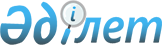 Солтүстік Қазақстан облысы Ақжар ауданының Ленинград ауылдық округінде бөлек жергілікті қоғамдастық жиындарын өткізудің қағидасын және жергілікті қоғамдастық жиындарына қатысатын ауыл көшелер және көппәтерлі тұрғын үй тұрғындары өкілдерінің сандық құрамын бекіту туралы
					
			Күшін жойған
			
			
		
					Солтүстік Қазақстан облысы Ақжар аудандық мәслихатының 2014 жылғы 31 наурыздағы N 22-10 шешімі. Солтүстік Қазақстан облысының Әділет департаментінде 2014 жылғы 4 мамырда N 2715 болып тіркелді. Күші жойылды - Солтүстік Қазақстан облысы Ақжар аудандық мәслихатының 2022 жылғы 28 қаңтардағы № 14-4 шешімімен
      Ескерту. Күші жойылды - Солтүстік Қазақстан облысы Ақжар аудандық мәслихатының 28.01.2022 № 14-4 (ресми жарияланған күнінен кейін күнтізбелік он күн өткен соң қолданысқа енгізіледі) шешімімен.
      "Қазақстан Республикасындағы жергілікті мемлекеттік басқару және өзін-өзі басқару туралы" 2001 жылғы 23 қаңтарындағы Қазақстан Республикасы Заңының 39-3 бабы 6 тармағына және "Бөлек жергілікті қоғамдастық жиындарын өткізудің үлгі қағидаларын бекіту туралы" 2013 жылғы 18 қазандағы № 1106 Қазақстан Республикасы Үкіметінің қаулысына сәйкес, Солтүстік Қазақстан облысы Ақжар аудандық мәслихаты ШЕШТІ:
      1. Солтүстік Қазақстан облысы Ақжар ауданының Ленинград ауылдық округінің жергілікті қоғамдастық жиындарына қатысатын ауыл көшелер және көппәтерлі тұрғын үй тұрғындары өкілдерінің сандық құрамы осы шешімнің қосымшасына сәйкес бекітілсін.
      2. Қоса беріліп отырған Солтүстік Қазақстан облысы Ақжар ауданының Ленинград ауылдық округінде бөлек жергілікті қоғамдастық жиындарын өткізудің қағидасы бекітілсін.
      3. Осы шешім мемлекеттік тіркелген күннен бастап күшіне енеді және алғашқы ресми жарияланған күнінен кейін күнтізбелік он күн өткен соң қолданысқа енгізіледі. Солтүстік Қазақстан облысы Ақжар ауданының Ленинград ауылдық окурігінің жергілікті қоғамдастық жиындарына қатысатын ауыл көшелер және көппәтерлі тұрғын үй тұрғындары өкілдерінің сандық құрамы Солтүстік Қазақстан облысы Ақжар ауданының Ленинград ауылдық округінде бөлек жергілікті қоғамдастық жиындарын өткізудің қағидасы
1. Жалпы ережелер
      1. Осы Солтүстік Қазақстан облысы Ақжар ауданының Ленинград ауылдық округінде бөлек жергілікті қоғамдастық жиындарын өткізудің қағидасы "Қазақстан Республикасындағы жергілікті мемлекеттік басқару және өзін-өзі басқару туралы" Қазақстан Республикасының 2001 жылғы 23 қаңтардағы Заңының 39-3 бабының 6 тармағына, "Бөлек жергілікті қоғамдастық жиындарын өткізудің үлгі қағидаларын бекіту туралы" Қазақстан Республикасы Үкіметінің 2013 жылғы 18 қазандағы № 1106 қаулысына сәйкес әзірленді және Солтүстік Қазақстан облысы Ақжар ауданының Ленинград ауылдық округінің жергілікті қоғамдастық жиындарына қатысатын ауыл көшелер және көппәтерлі тұрғын үй тұрғындары өкілдерімен өткізудің тәртібін белгілейді. 
      2. Солтүстік Қазақстан облысы Ақжар ауданының Ленинград ауылдық округі ауыл көшелер және көппәтерлі тұрғын үй аумағындағы бөлек жергілікті қоғамдастық жиыны (бұдан әрі - бөлек жиын) жергілікті қоғамдастықтың жиынына қатысу үшін өкілдерді сайлау мақсатында шақырылады және өткізіледі. 2. Бөлек жиындарды өткізу тәртібі
      3. Бөлек жиын Солтүстік Қазақстан облысы Ақжар ауданының Ленинград ауылдық округтің әкімі шақырады. Ақжар ауданы әкімінің жергілікті қоғамдастық жиынын өткізуге оң шешімі бар болған жағдайда бөлек жиынды өткізуге болады.
      4. Жергілікті қоғамдастық халқы бөлек жиындардың шақырылу уақыты, орны және талқыланатын мәселелер туралы бұқаралық ақпарат құралдары арқылы немесе өзге де тәсілдермен олар өткізілетін күнге дейін күнтізбелік он күннен кешіктірілмей хабардар етіледі.
      5. Солтүстік Қазақстан облысы Ақжар ауданының Ленинград ауылдық округі ауыл көшелер және көппәтерлі тұрғын үй шегінде бөлек жиынды өткізуді Солтүстік Қазақстан облысы Ақжар ауданының Ленинград ауылдық округтің әкімі ұйымдастырады.
      6. Бөлек жиынды ашудың алдында Солтүстік Қазақстан облысы Ақжар ауданының Ленинград ауылдық округі ауыл көшелер және көппәтерлі тұрғын үй қатысып отырған және оған қатысуға құқығы бар тұрғындарын тіркеу жүргізіледі.
      7. Бөлек жиынды Солтүстік Қазақстан облысы Ақжар ауданының Ленинград ауылдық округінің әкімімен немесе ол уәкілеттік берген тұлға ашады.
      Солтүстік Қазақстан облысы Ақжар ауданының Ленинград ауылдық округінің әкімі немесе ол уәкілеттік берген тұлға бөлек жиынның төрағасы болып табылады.
      Бөлек жиынның хаттамасын рәсімдеу үшін ашық дауыспен хатшы сайланады.
      8. Жергілікті қоғамдастық жиынына қатысу үшін Солтүстік Қазақстан облысы Ақжар ауданының Ленинград ауылдық округі ауыл көшелер және көппәтерлі тұрғын үй тұрғындары өкілдерінің кандидатураларын Солтүстік Қазақстан облысы Ақжар аудандық мәслихатының бекіткен сандық құрамға сәйкес бөлек жиынның қатысушылары ұсынады.
      9. Дауыс беру ашық түрде әрбір кандидатура бойынша дербес жүргізіледі. Бөлек жиын қатысушыларының ең көп дауыстарына ие болған кандидаттар сайланған болып есептеледі.
      10. Бөлек жиында хаттама жүргізіледі, оған төраға мен хатшы қол қояды және Солтүстік Қазақстан облысы Ақжар ауданының Ленинград ауылдық округі әкімінің аппаратына беріледі.
					© 2012. Қазақстан Республикасы Әділет министрлігінің «Қазақстан Республикасының Заңнама және құқықтық ақпарат институты» ШЖҚ РМК
				
      Солтүстік Қазақстан облысының

      Ақжар аудандық мәслихат

      сессиясының төрағасы

Д. Кудъяров

      Солтүстік Қазақстан облысының

      Ақжар аудандық мәслихаттың хатшысы

М. Жұмабаев
Солтүстік Қазақстан облысы
Ақжар аудандық мәслихатының
2014 жылғы 31 наурыздағы № 22-10
шешіміне қосымша
Ауылдың коше атауы және көппәтерлі тұрғын үйдің көшесі мекенжайы 
Солтүстік Қазақстан облысы Ленинград ауылдық округінің ауыл, көше және көппәтерлі тұрғын үй тұрғынадыр өкілдерінің саны (адам)
Солтүстік Қазақстан облысы Ақжар ауданының Ленинград ауылдық округінің Ленинград ауылының Абай көшесі
11
Солтүстік Қазақстан облысы Ақжар ауданының Ленинград ауылдық округінің Ленинград ауылының Автомобильная көшесі
23
Солтүстік Қазақстан облысы Ақжар ауданының Ленинград ауылдық округінің Ленинград ауылының Аблайхан көшесі 
1
Солтүстік Қазақстан облысы Ақжар ауданының Ленинград ауылдық округінің Ленинград ауылының Амангелды көшесі 
3
Солтүстік Қазақстан облысы Ақжар ауданының Ленинград ауылдық округінің Ленинград ауылының Биржансал көшесі 
7
Солтүстік Қазақстан облысы Ақжар ауданының Ленинград ауылдық округінің Ленинград ауылының Гагарин көшесі 
4
Солтүстік Қазақстан облысы Ақжар ауданының Ленинград ауылдық округінің Ленинград ауылының Дзержин көшесі 
7
Солтүстік Қазақстан облысы Ақжар ауданының Ленинград ауылдық округінің Ленинград ауылының Жұмабаев көшесі 
3
Солтүстік Қазақстан облысы Ақжар ауданының Ленинград ауылдық округінің Ленинград ауылының Зеленый көшесі 
15
Солтүстік Қазақстан облысы Ақжар ауданының Ленинград ауылдық округінің Ленинград ауылының Горький көшесі 
18
Солтүстік Қазақстан облысы Ақжар ауданының Ленинград ауылдық округінің Ленинград ауылының Карл Маркс көшесі 
7
Солтүстік Қазақстан облысы Ақжар ауданының Ленинград ауылдық округінің Ленинград ауылының Кеңесары көшесі 
21
Солтүстік Қазақстан облысы Ақжар ауданының Ленинград ауылдық округінің Ленинград ауылының Кұсайынов көшесі 
6
Солтүстік Қазақстан облысы Ақжар ауданының Ленинград ауылдық округінің Ленинград ауылының Красивый көшесі 
8
Солтүстік Қазақстан облысы Ақжар ауданының Ленинград ауылдық округінің Ленинград ауылының Куйбышев көшесі 
1
Солтүстік Қазақстан облысы Ақжар ауданының Ленинград ауылдық округінің Ленинград ауылының Комсомол көшесі 
5
Солтүстік Қазақстан облысы Ақжар ауданының Ленинград ауылдық округінің Ленинград ауылының Кооператив көшесі 
5
Солтүстік Қазақстан облысы Ақжар ауданының Ленинград ауылдық округінің Ленинград ауылының Ленин көшесі 
4
Солтүстік Қазақстан облысы Ақжар ауданының Ленинград ауылдық округінің Ленинград ауылының Лихачев көшесі 
3
Солтүстік Қазақстан облысы Ақжар ауданының Ленинград ауылдық округінің Ленинград ауылының Интернационал көшесі
3
Солтүстік Қазақстан облысы Ақжар ауданының Ленинград ауылдық округінің Ленинград ауылының Мұсабаев көшесі 
3
Солтүстік Қазақстан облысы Ақжар ауданының Ленинград ауылдық округінің Ленинград ауылының Молодеж көшесі 
3
Солтүстік Қазақстан облысы Ақжар ауданының Ленинград ауылдық округінің Ленинград ауылының Насос көшесі 
1
Солтүстік Қазақстан облысы Ақжар ауданының Ленинград ауылдық округінің Ленинград ауылының Омск көшесі 
3
Солтүстік Қазақстан облысы Ақжар ауданының Ленинград ауылдық округінің Ленинград ауылының Пролетар көшесі 
2
Солтүстік Қазақстан облысы Ақжар ауданының Ленинград ауылдық округінің Ленинград ауылының Подстанция көшесі 
1
Солтүстік Қазақстан облысы Ақжар ауданының Ленинград ауылдық округінің Ленинград ауылының Панфилов көшесі 
4
Солтүстік Қазақстан облысы Ақжар ауданының Ленинград ауылдық округінің Ленинград ауылының Строитель көшесі 
2
Солтүстік Қазақстан облысы Ақжар ауданының Ленинград ауылдық округінің Ленинград ауылының Совет көшесі 
5
Солтүстік Қазақстан облысы Ақжар ауданының Ленинград ауылдық округінің Ленинград ауылының Сельская көшесі 
3
Солтүстік Қазақстан облысы Ақжар ауданының Ленинград ауылдық округінің Ленинград ауылының Сейфуллин көшесі 
12
Солтүстік Қазақстан облысы Ақжар ауданының Ленинград ауылдық округінің Ленинград ауылының Совхоз көшесі 
3
Солтүстік Қазақстан облысы Ақжар ауданының Ленинград ауылдық округінің Ленинград ауылының Терешков көшесі 
6
Солтүстік Қазақстан облысы Ақжар ауданының Ленинград ауылдық округінің Ленинград ауылының Целина көшесі 
3
Солтүстік Қазақстан облысы Ақжар ауданының Ленинград ауылдық округінің Ленинград ауылының Халык көшесі 
1
Солтүстік Қазақстан облысы Ақжар ауданының Ленинград ауылдық округінің Ленинград ауылының Эксперимент көшесі 
1
Солтүстік Қазақстан облысы Ақжар ауданының Ленинград ауылдық округінің Ленинград ауылының Юбилей көшесі 
19
Солтүстік Қазақстан облысы Ақжар ауданының Ленинград ауылдық округінің Ленинград ауылының Набереж көшесі 
11
Солтүстік Қазақстан облысы Ақжар ауданының Ленинград ауылдық округінің Ленинград ауылының Пионер көшесі 
3
Солтүстік Қазақстан облысы Ақжар ауданының Ленинград ауылдық округінің Ленинград ауылының Урицкий көшесі 
2
Солтүстік Қазақстан облысы Ақжар ауданының Ленинград ауылдық округінің Ленинград ауылының Калуж көшесі 
2
Солтүстік Қазақстан облысы Ақжар ауданының Ленинград ауылдық округінің Ленинград ауылының Ленин көшесі № 18 үй
1
Солтүстік Қазақстан облысы Ақжар ауданының Ленинград ауылдық округінің Ленинград ауылының Кеңесары көшесі № 25 үй 
1
Солтүстік Қазақстан облысы Ақжар ауданының Ленинград ауылдық округінің Дәуіт ауылының Киров көшесі
7
Солтүстік Қазақстан облысы Ақжар ауданының Ленинград ауылдық округінің Дәуіт ауылының Мира көшесі
3
Солтүстік Қазақстан облысы Ақжар ауданының Ленинград ауылдық округінің Дәуіт ауылының Карл Маркс көшесі
8
Солтүстік Қазақстан облысы Ақжар ауданының Ленинград ауылдық округінің Дәуіт ауылының Ворошилов көшесі
3
Солтүстік Қазақстан облысы Ақжар ауданының Ленинград ауылдық округінің Дәуіт ауылының Спорт көшесі
7
Солтүстік Қазақстан облысы Ақжар ауданының Ленинград ауылдық округінің Дәуіт ауылының Пушкин көшесі
3
Солтүстік Қазақстан облысы Ақжар ауданының Ленинград ауылдық округінің Дәуіт ауылының Привокзал көшесі
7
Солтүстік Қазақстан облысы Ақжар ауданының Ленинград ауылдық округінің Дәуіт ауылының Станция көшесі
6
Солтүстік Қазақстан облысы Ақжар ауданының Ленинград ауылдық округінің Дәуіт ауылының Элеватор көшесі
1
Солтүстік Қазақстан облысы Ақжар ауданының Ленинград ауылдық округінің Дәуіт ауылының Ленин көшесі
1
Солтүстік Қазақстан облысы Ақжар ауданының Ленинград ауылдық округінің Дәуіт ауылының Автомобиль көшесі
2
Солтүстік Қазақстан облысы Ақжар ауданының Ленинград ауылдық округінің Дәуіт ауылының Ленинград көшесі
2
Солтүстік Қазақстан облысы Ақжар ауданының Ленинград ауылдық округінің Дәуіт ауылының Степная көшесі
1
Солтүстік Қазақстан облысы Ақжар ауданының Ленинград ауылдық округінің Дәуіт ауылының Нефтебаза көшесі
1
Солтүстік Қазақстан облысы Ақжар ауданының Ленинград ауылдық округінің Қызылту ауылының Комсомол көшесі 
4
Солтүстік Қазақстан облысы Ақжар ауданының Ленинград ауылдық округінің Қызылту ауылының Смолен көшесі
2
Солтүстік Қазақстан облысы Ақжар ауданының Ленинград ауылдық округінің Қызылту ауылының Ленин көшесі
1
Солтүстік Қазақстан облысы Ақжар ауданының Ленинград ауылдық округінің Қызылту ауылының Целина көшесі
1
Солтүстік Қазақстан облысы Ақжар ауданының Ленинград ауылдық округінің Қызылту ауылының Хмельницкий көшесі
2
Солтүстік Қазақстан облысы Ақжар ауданының Ленинград ауылдық округінің Қызылту ауылының Калинин көшесі
4
Солтүстік Қазақстан облысы Ақжар ауданының Ленинград ауылдық округінің Қызылту ауылының Москов көшесі
3
Солтүстік Қазақстан облысы Ақжар ауданының Ленинград ауылдық округінің Қызылту ауылының Ленинград көшесі
4
Солтүстік Қазақстан облысы Ақжар ауданының Ленинград ауылдық округінің Қызылту ауылының Гагарин көшесі 
6
Солтүстік Қазақстан облысы Ақжар ауданының Ленинград ауылдық округінің Қызылту ауылының Титов көшесі 
6
Солтүстік Қазақстан облысы Ақжар ауданының Ленинград ауылдық округінің Қызылту ауылының Молодеж көшесі 
5
Солтүстік Қазақстан облысы Ақжар ауданының Ленинград ауылдық округінің Қызылту ауылының Заречный көшесі 
1
Солтүстік Қазақстан облысы Ақжар ауданының Ленинград ауылдық округінің Қызылту ауылының Алматы көшесі
2Солтүстік Қазақстан облысы
Ақжар аудандық мәслихатының
2014 жылғы 31 наурыздағы № 22-10
шешіммен бекітілген